2023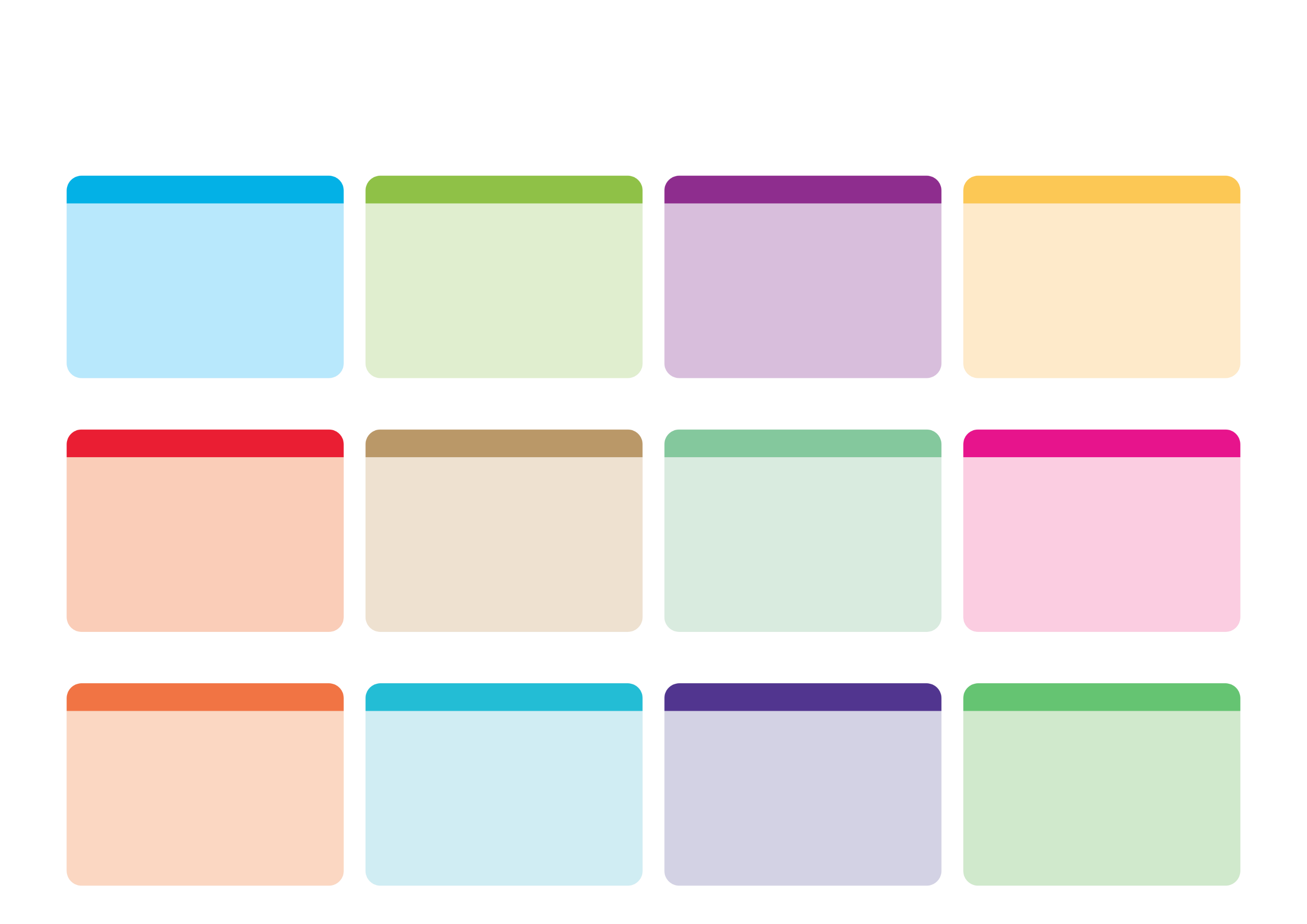 